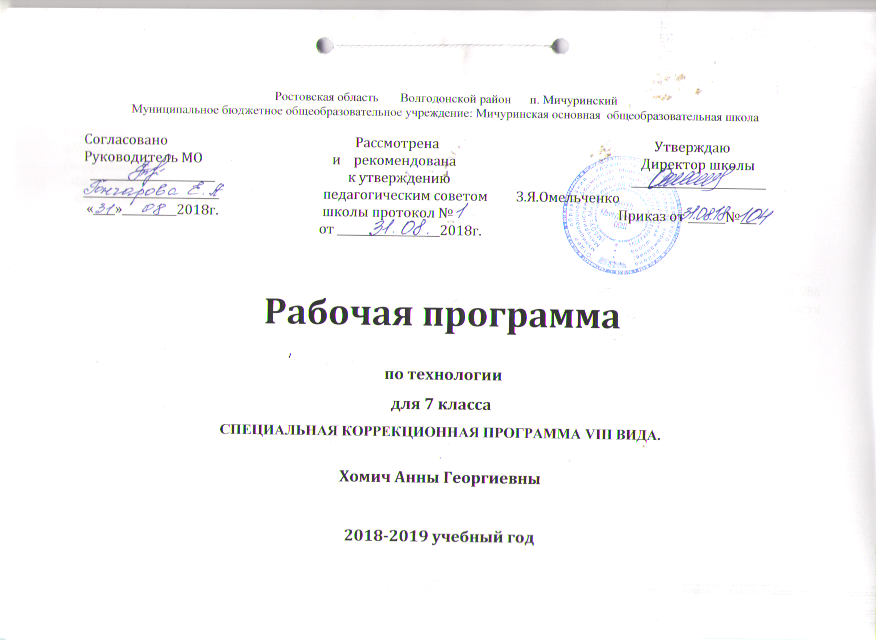 Пояснительная запискаСоставлена в соответствии с Примерной адаптированнойосновной общеобразовательной программой образованияобучающихся с умственной отсталостью(интеллектуальными нарушениями),программой специальных (коррекционных)образовательных учреждений VIII видапод редакцией Воронковой В.В.- Федеральный закон «Об образовании в Российской Федерации» от 29.12.2012г №273 – ФЗ; -  Федеральный закон от 24 июля 1998г. N124-ФЗ "Об основных гарантиях прав обучающегося в Российской Федерации" (в ред. Федерального закона от 02.12.2013 3328-ФЗ.); - ФЗ от 30.06.2007 г. № 120-ФЗ «О внесении изменений в отдельные законодательные акты Российской Федерации по вопросу о гражданах с ограниченными возможностями здоровья» (ред. от 02.07.2013); - Письмо Министерства образования и науки РФ от 28.10 2015 № 08-1786 «О рабочих программах учебных предметов»;- Приказ Министерства образования и науки Российской Федерации (Минобрнауки России) от 4 октября 2010 г. N 986 "Об утверждении федеральных требований к образовательным учреждениям в части минимальной оснащенности учебного процесса и оборудования учебных помещений";- Приказ Минобрнауки России от 31марта 2014 года № 253 «Об утверждении федеральных перечней учебников, рекомендованных (допущенных) к использованию в образовательном процессе в образовательных учреждениях, реализующих образовательные программы общего образования и имеющих государственную аккредитацию»; - Приказ Минобрнауки России от 05.07.2017 N 629 "О внесении изменений в федеральный перечень учебников, рекомендуемых к использованию при реализации имеющих государственную аккредитацию образовательных программ начального общего, основного общего, среднего общего образования, утвержденный приказом Министерства образования и науки Российской Федерации от 31 марта 2014 г. N 253";- Постановление Главного государственного санитарного врача РФ «Об утверждении СанПиН 2.4.2.2821-10 Санитарно-эпидемиологические требования к условиям и организации обучения в общеобразовательных учреждениях» от 29.12.2010 г. № 189 (зарегистрировано в Минюст России 03.03.2011, регистрационный номер 19993);- Постановление Главного государственного санитарного врача РФ от 10.07.2015 №26 «Об утверждении СанПиН 2.4.2.3286-15 «Санитарно-эпидемиологические требования к условиям и организации обучения и воспитания в организациях, осуществляющих образовательную деятельность по адаптированным основным общеобразовательным программам для обучающихся с ограниченными возможностями здоровья»;- Учебный план МБОУ: Мичуринская ООШ на 2018-2019 учебный год;- Основная образовательная адаптированная программа основного общего образования МБОУ: Мичуринская ООШ на 2018-2019 учебный год,  утвержденной приказом директора школы №104 от 31.08.2018год;- Устав школы (п.3) МБОУ: Мичуринская  ООШ приказ №65 от 21.02.2017;- Приложение 5.7 к Приказу №104 от 01.08.16г «О рабочих программах, учебных курсах, предметах, дисциплин»;- Учебно-методического комплекса УМК; -Положение МБОУ: Мичуринская ООШ приказ №193 от 30.12.2013 «О разработке и утверждении рабочих программ по учебным курсам и предметам.Программа содержит оптимальный объём сельскохозяйственных знаний и навыков, необходимых для работы в коллективных, фермерских и крестьянских подсобных хозяйствах, а также и в ЛПХ. Её цель – допрофессиональная подготовка учащихся коррекционных школ VIII вида.Учебным планом предусмотрено количество уроков трудового обучения в 5 классе 6 часов, в 6 классе – 8 часов, в 7 классе – 10 часов, в 8 классе – 12 часов, в 9 классе – 14 часов в неделю.Для успешного обучения, кроме традиционных уроков, в программу включены такие формы занятий, как наблюдение, экскурсии, лабораторные работы, уроки с использованием ИКТ и другим наглядным материалом. Для закрепления знаний к каждому разделу прилагается практическая работа, для этого есть пришкольный участок, где выращиваются овощи, плодово-ягодные культуры, имеется подсобное хозяйство, где ребята практикуются по уходу за животными, подготовке кормов и кормлению животных. В хозяйстве есть кролики, свиньи на откорме и телята.Для проверки умений и навыков в конце каждой четверти рекомендуется самостоятельная работа в виде тестов или контрольных работ.При составлении программы были учтены принципы последовательности и преемственности обучения, а также сезонность полевых работ.Преподавание базируется на знаниях, получаемых учащимися на занятиях природоведения, естествознания и математики.Продолжительность обучения составляет 5 лет, с пятого по девятый класс. Количество учебных часов не регламентируется – его определяет сам учитель исходя из уровня подготовленности учеников.По построению и объёму учебного материала программа является базовой. Исходя из местных условий обучения и трудоустройства выпускников, школа выбирает соответствующие виды труда.В программу 5 класса входят работы по уборке урожая овощей и заготовке кормов для кроликов. На занятиях по растениеводству учащиеся знакомятся с биологическими и морфологическими особенностями картофеля и гороха, агротехникой их возделывания. На занятиях по животноводству овладевают приёмами ухода за кроликами.Программа 6 класса включает осенние сельскохозяйственные работы, это обработка почвы, уборка картофеля, уход за ягодными кустарниками, посадка чеснока. На занятиях по растениеводству учащиеся знакомятся с основами овощеводства и полеводства, с биологическими особенностями и технологией выращивания столовых корнеплодов, репчатого лука, лука-севка. Также ребята узнают о свойствах и условиях хранения органических удобрений, способах получения компоста. Присутствуют темы по уходу за курами, утками, гусями и индейками.Программа 7 класса состоит из тем, раскрывающих особенности уборки корнеплодов, выращивания капусты и лука, обработки ягодных кустарников. Есть темы, содержащие элементарные теоретические сведения об овощеводстве на защищённом грунте, о плодоводстве и семеноводстве. Приводятся данные по агрохимии – свойства и применение основных минеральных удобрений. На занятиях по животноводству учащиеся знакомятся с правилами содержания свиней.Программами специальных (коррекционных) общеобразовательных учреждений VIII вида, допущенной Министерством образования и науки Российской Федерации под редакциейВ.В. Воронковой.Цель программы – допрофессиональная подготовка учащихся специальных (коррекционных) образовательных учреждений VIII вида.-воспитание положительных  качеств личности обучающихся: трудолюбия, настойчивости,   умение работать в коллективе;- уважение к людям труда;- получение элементарных знаний по видам труда.Основные  задачи:- формирование трудовых качеств;- обучение доступным приемам труда;- развитие самостоятельности в труде;- привитие интереса к труду;- формирование организационных умений в труде – работать только на своем рабочем месте, правильно располагать на нем инструменты и материалы, убирать их по окончании работы;- знать и выполнять правила внутреннего распорядка и безопасной работы, санитарно-гигиенические требования.Наряду с основными задачами на занятиях труда решаются и специальные задачи, направленные на коррекцию умственной деятельности обучающихся. Коррекционная работа выражается в формировании умений:-ориентироваться в задании (анализировать объект, условия работы);-предварительно планировать ход работы (устанавливать логическую последовательность, определять приемы работы и инструменты, нужные для их выполнения);-контролировать свою работу (определять правильность действий и результатов, оценивать качество).Общая характеристика учебного предметаАдаптированная программа по предмету «Сельскохозяйственный труд» 7 класса состоит из тем, раскрывающих особенности уборки корнеплодов, выращивания капусты и лука, обработки ягодных кустарников. Есть темы, содержащие элементарные теоретические сведения об овощеводстве на защищенном грунте, о плодоводстве и семеноводстве. Приводятся данные по агрохимии — свойства и применение основных минеральных удобрений. На занятиях по животноводству учащиеся знакомятся с правилами содержания свиней.Для успешного обучения, кроме традиционных уроков, в программу включены такие формы занятий,  как наблюдение, экскурсии, уроки с использованием ИКТ,  динамической или статической  наглядности. Для закрепления знаний к каждому разделу прилагается практическая работа. Для проверки умений и навыков в конце каждой четверти рекомендуется самостоятельная работа в виде тестов или контрольных работ, при выполнении которых совершенствуются трудовые навыки, формируется умение самостоятельно выполнять задание, а также закреплять и применять на практике полученные теоретические знания. При составлении программы были учтены принципы последовательности и преемственности обучения, а также сезонность полевых работ.Программа по сельскохозяйственному труду составляется с учетом возрастных и психофизических особенностей развития учащихся, уровня их знаний и умений; по принципу усложнения и увеличения объема сведений. Последовательное изучение тем обеспечивает возможность систематизировано формировать и совершенствовать у детей необходимые им навыки выращивания цветковых и сельскохозяйственных растений, умения ориентироваться в окружающем мире.Преподавание базируется на знаниях, получаемых учащимися на занятиях природоведения, естествознания и математики. Во всех классах с ребятами проводится инструктаж по технике безопасности. Программа способствует профориентации и социальной адаптации учащихся, развивает их умственный и сенсомоторный потенциал,  положительно влияет на личностные свойства. Программа способствует воспитанию положительного отношения к сельскохозяйственному труду, содействует физическому развитию обучающихся, укреплению их здоровья, закаливанию организма и воспитанию физической выносливости.Программа не только способствует профориентации и социальной адаптации, коррекции недостатков обучающихся с ограниченными возможностями здоровья, не только развивает их умственный и сенсомоторный потенциал, корригирует недостатки трудовой деятельности, но и открывает учителю широкий простор для творчества, что обычно благотворно сказывается на качестве обучения.Личностные  и предметные результаты освоения учебного предметаЛичностные  результаты:1. Формирование личностных качеств: сельскохозяйственной грамотности, профессиональное самоопределение, трудолюбие, аккуратность, терпение, усидчивость;2. Воспитание элементов трудовой культуры: организация труда, экономное и бережное отношение к инструментам и оборудованию, строгое соблюдение правил техники безопасности;3. Привитие желания и стремления выращивать сельскохозяйственные растения, творческого отношения к труду;4. Развитие художественного вкуса, ловкости, скорости, наблюдательности, находчивости, смекалки, сообразительности, фантазии, пространственной ориентировки;5.   Развитие всех познавательных процессов (память, мышление).Предметные результаты:1.  Особенности уборки корнеплодов.2.  Выращивание капусты и лука.3.  Обработка ягодных кустарников.4.  Получить сведения об овощеводстве на защищенном грунте.5.  Иметь представление о плодоводстве и семеноводстве.Программа определяет два уровня овладения предметными результатами:  минимальный  и  достаточный.Обучающиеся 7 класса должны знать:сроки уборки и способы хранения лука;признаки созревания и способы уборки моркови;сроки уборки и способы учёта столовых корнеплодов;виды ягодных кустарников;нормы и рацион кормления свиней;виды минеральных удобрений;строение и сорта семечковых и косточковых плодовых пород;строение. Сорта и способы выращивания капусты;виды и способы выращивания зелёных овощейОбучающиеся должны уметь:хранить овощи;составлять земляную смесь и работать в парнике;распознавать виды свиней и ухаживать за ними;распознавать виды кормов для свиньи;распознавать виды минеральных удобрений;распознавать виды плодового дерева, плодовую и листовую почку;выращивать капусту, редис, салат, укроп, петрушку.В основу критериев и норм оценки учебной деятельности обучающихся положены объективность и единый подход. Система  оценивания должна позволять осуществлять обратную связь и фиксировать даже незначительные продвижения обучающегося, носить стимулирующий характер. За теоретическую частьОценка «5» ставится ученику, если теоретический материал усвоен в полном объёме, изложен без существенных ошибок.Оценка «4» ставится ученику, если в усвоении теоретического материала допущены незначительные пробелы, ошибки, материал изложен не точно, применялись дополнительные наводящие вопросы.Оценка «3» ставится ученику, если в усвоении теоретического материала имеются существенные пробелы, ответ не самостоятельный, применялись дополнительные наводящие вопросы.Оценка «2» ставится ученику, если в ответе допущены грубые ошибки, свидетельствующие о плохом усвоении теоретического материала даже при применении дополнительных наводящих вопросов.За практическую работуОценка «5» ставится ученику, если качество выполненной работы полностью соответствует технологическим требованиям и работа выполнена самостоятельно.Оценка «4» ставится ученику, если к качеству выполненной работы имеются замечания и качество частично не соответствует технологическим требованиям. Работа выполнена самостоятельно.Оценка «3» ставится ученику, если качество выполненной работы не соответствует технологическим требованиям. Работа выполнена с помощью учителя.Оценка «2» ставится ученику, если работа не выполнена.Содержание учебного предметаПредмет «Сельскохозяйственный труд» входит в образовательную область «Трудовая подготовка» учебного плана  ГОУ РК «СКШИ № 6» г. Печоры.  Учебная программа  определяет содержание учебного материала по сельскохозяйственному труду с учетом сельскохозяйственной базы школы-интерната № 6 – тепличного хозяйства.Программа 7 класса включает осенние сельскохозяйственные работы, это обработка почвы, уборка урожая, уход за ягодными кустарниками, посадка чеснока. На занятиях по растениеводству учащиеся знакомятся с основами овощеводства и полеводства, с биологическими особенностями и технологией выращивания столовых корнеплодов, репчатого лука, лука-севка. Также ребята узнают о свойствах и условиях хранения органических удобрений, способах получения компоста.Программа содержит практические работы по уборке урожая овощей, выращенных в теплице, уход за растениями,  подготовку почвы к посадке овощных культур, устройство теплиц, температурный режим, световое обеспечение в теплицах. Программа имеет оптимальный объем сельскохозяйственных знаний и навыков, необходимых для работы в коллективных подсобных хозяйствах.Материально-техническое обеспечениеДинамическая или статическая наглядностьСельскохозяйственный  инвентарьСписок литературы:Примерная адаптированная основная образовательная программа образования   обучающихся с умственной отсталостью (интеллектуальными нарушениями).Программы специальных (коррекционных) общеобразовательных учреждений VIII вида под редакцией В.В. Воронковой. ВЛАДОС, 2011г.Учебник Е. А. Ковалева «Сельскохозяйственный труд», 7 класс, Москва «Просвещение» 2017 г.Минимальный уровень (обязательный):Достаточный уровень:    представления об основных свойствах используемых материалов;    отбор (с помощью учителя) материалов и инструментов, необходимых для работы;    представления о правилах безопасной работы с инструментами и оборудованием, санитарно-гигиенических требованиях при выполнении работы;    чтение (с помощью учителя) технологической карты;    представления о виде профильного труда (сельскохозяйственный труд, цветоводство и др.);    понимание значения и ценности труда;    понимание красоты труда и его результатов;    заботливое и бережное отношение к общественному    достоянию и родной природе;    понимание значимости организации школьного рабочего места, обеспечивающего внутреннюю дисциплину;    выражение отношения к результатам собственной и чужой творческой деятельности («нравится»/«не нравится»);    организация (под руководством учителя) совместной работы в группе;    осознание необходимости соблюдения в процессе выполнения трудовых заданий порядка и аккуратности;    выслушивание предложений и мнений товарищей, адекватное реагирование на них;    комментирование и оценка в доброжелательной форме достижения товарищей, высказывание своих предложений и пожеланий;    проявление заинтересованного отношения к деятельности своих товарищей и результатам их работы;    выполнение общественных поручений по уборке мастерской после уроков трудового обучения;    посильное участие в благоустройстве и озеленении территорий;    охране природы и окружающей среды.     определение (с помощью учителя) возможностей различных материалов, их целенаправленный выбор (с помощью учителя) в соответствии с физическими, декоративно-художественными и конструктивными свойствам в зависимости от задач предметно-практической деятельности;       экономное расходование материалов;       планирование (с помощью учителя) предстоящей    практической работы;       знание оптимальных и доступных технологических приемов ручной и машинной обработки материалов в зависимости от свойств материалов и поставленных целей;        осуществление текущего самоконтроля выполняемых практических действий и корректировка хода практической работы;        понимание общественной значимости своего труда, своих достижений в области трудовой деятельности.№№Название раздела, темыКол-во часовПрактическая работаВиды контроляДата проведения1 четверть1Вводное занятие.21.1Оценка результатов обучения за 6 класс.03.09.20181.2Охрана труда. Спецодежда.03.09.20182Уборка лука.122.1Признаки созревание лука.03.09.20182.2Выборка лука из рядков, раскладка для просушивания.Прак. раб04.09.20182.3Сроки уборки.05.09.20182.4Проверка степени просушки.Прак. раб05.09.20182.5Способы хранения репчатого лука и лука-севка.05.09.20182.6Раскладка лука для просушки.Прак. раб06.09.20182.7Просушка лука перед закладкой на хранение.06.09.20182.8Отбор лука толстошея для первоочередного использования.Прак. раб07.09.20182.9Плетение лука в пленницу.Прак. раб10.09.20182.10Признаки полной просушки луковиц10.09.20182.11Самостоятельная робота по теме «Уборка лука»+10.09.20182.12Лук пригодный и непригодный для хранения.11.09.20183Уборка стеблей с семенами моркови и свеклы, головок лука.83.1Признаки созревания семенных зонтиков у моркови и свеклы.12.09.20183.2Срезка стеблей моркови у основанияПрак. раб12.09.20183.3Сроки уборки моркови и свеклы.12.09.20183.4Срезка стеблей свеклы у основания.Прак. раб13.09.20183.5Дозревание семян.13.09.20183.6Размещение срезанных стеблей для просушки и дозревания семянПрак. раб14.09.20183.7Самостоятельная работапо теме «Уборка стеблей с семенами моркови и свеклы, головок лука»+17.09.20183.8Срезка семенных головок лука и укладка на просушку.Прак. раб17.09.20184Уборка столовых корнеплодов и учет урожая.304.1Сроки уборки столовых корнеплодов.17.09.20184.2Подкапывание корнеплодов моркови и уборка из рядковПрак. раб18.09.20184.3Правила подкапывания корнеплодов.19.09.20184.4Складывание в кучу ботвой в одну сторонуПрак. раб19.09.20184.5Способы учёта урожая и урожайности19.09.20184.6Уборка корнеплодов свеклы из рядков, складывание свеклы в кучу ботвой в одну сторонуПрак. раб20.09.20184.7Правила обрезки ботвы.20.09.20184.8Обрезка ботвы у столовых корнеплодов.Прак. раб21.09.20184.9Хранение корнеплодов.24.09.20184.10Закладка корнеплодов на хранение.Прак. раб24.09.20184.11Уборка и скармливание ботвы животнымПрак. раб24.09.20184.12Сортировка корнеплодов25.09.20184.13Уборка ботвы .Прак. раб26.09.20184.14Признаки не стандартной продукции26.09.20184.15Уборка корнеплодов моркови.Прак. раб26.09.20184.16Сортировка корнеплодовПрак. раб27.09.20184.17Уборка корнеплодов.Прак. раб27.09.20184.18Учёт урожая в корзинах и вёдрах.Прак. раб28.09.20184.19Определение массы корнеплодов в одной корзине, ведре.Прак. раб01.10.20184.20Отбор нестандартной продукцииПрак. раб01.10.20184.21Подсчет общей массы урожая и расчет урожайности.Прак. раб01.10.20184.22Сортировка корнеплодовПрак. раб02.10.20184.23Сортировка корнеплодов.Прак. раб03.10.20184.24Сортировка корнеплодов.Прак. раб03.10.20184.25Сортировка корнеплодовПрак. раб03.10.20184.26Сортировка корнеплодов.Прак. раб04.10.20184.27Признаки не стандартной продукции.04.10.20184.28Отбор не стандартной продукцииПрак. раб05.10.20184.29Самостоятельная работа по теме «Уборка столовых корнеплодов и учет урожая»08.10.20184.30Отбор не стандартных корнеплодов свеклы и моркови.Прак. раб08.10.20185Ягодные кустарники и уход за ними.215.1Ягодные кустарники: смородина, крыжовник, малина08.10.20185.2Обрезка засохших ветвей смородиныПрак. раб09.10.20185.3Другие виды ягодных кустарников, распространённых в местных условиях.10.10.20185.4Удаление обрезанных стеблей из садаПрак. раб10.10.20185.5Виды смородины (черная, красная, золотистая)10.10.20185.6Практическая работа.Прак. раб11.10.20185.7Внесение органических удобрений под кустарники.11.10.20185.8Уход за ягодным кустарником.Прак. раб12.10.20185.9Уход за ягодным кустарником.15.10.20185.10Вскапывание почвы вокруг кустарника.Прак. раб15.10.20185.11Болезни и вредители смородины.15.10.20185.12Вскапывание почвы вокруг смородины.Прак. раб16.10.20185.13Болезни и вредители крыжовника.17.10.20185.14Вскапывание почвы вокруг крыжовника.Прак. раб17.10.20185.15Болезни и вредители малины.17.10.20185.16Вскапывание почвы вокруг малины.Прак. раб18.10.20185.17Распознавание этих вредителей .18.10.20185.18Вскапывание почвы в саду.Прак. раб19.10.20185.19Обобщающий урок по теме.+22.10.20185.20Вскапывание почвы в саду.Прак. раб22.10.20185.21Вскапывание почвы в саду.Прак. раб22.10.20186Практическое повторение.66.1Сортировка картофеля.Прак. раб23.10.20186.2Отбор картофеля на корм скоту.Прак. раб24.10.20186.3Заготовка веточного корма.Прак. раб24.10.20186.4Заготовка веточного корма.Прак. раб24.10.20186.5Кормление и уход за животными.Прак. раб25.10.20186.6Кормление и уход за животными.Прак. раб25.10.20182 четверть26.10.20187Вводное занятие.Заготовка почвы для теплиц и парников.57.1Состав земляной смеси для парников и теплиц.06.11.20187.2Заготовка дерновой земли, доставка её к месту хранения.Прак. раб07.11.20187.3Соотношение частей земляной смеси, использованной для разных целей.07.11.20187.4Заготовка перегноя.Прак. раб07.11.20187.5Хранение земляных частей смеси,08.11.20188Подготовка парника к зиме.58.1Значение парника для выращивания рассады овощных культур08.11.20188.2Выемка парникового грунта лопатами.Прак. раб09.11.20188.3Почвенный грунт в парнике.12.11.20188.4Необходимость выемки грунта из парника.12.11.20188.5Тестирование по теме «Подготовка парника к зиме.»+12.11.20189Свиноферма.109.1Свинья как домашнее животное.13.11.20189.2Разведение свиней в коллективном и фермерском хозяйстве.14.11.20189.3Требования к свинарнику.14.11.20189.4Виды свиней: хряк, свиноматка, поросята сосуны, отъемыши,14.11.20189.5Особенность внешнего строения свиней.15.11.20189.6Содержание свиней в коллективных хозяйствах15.11.20189.7Содержание свиней в индивидуальных хозяйствах16.11.20189.8Содержание свиней в фермерских хозяйствах19.11.20189.9Оборудование школьной свиноводческой фермы19.11.20189.10Экскурсия. Определение вида свиньиПрак. раб19.11.201810Содержание свиней на школьной свиноферме1010.1Самостоятельная работа по пройденному материалу+20.11.201810.2Виды свиней, содержащихся на школьной свиноферме21.11.201810.3Устройство станка для содержания свиньи21.11.201810.4Уборка кормушекПрак. раб21.11.201810.5Помещение для приготовления кормов22.11.201810.6Простейший ремонт в свинарнике22.11.201810.7Летний лагерь для свиней23.11.201810.8Очистка территории для свинейПрак. раб26.11.201810.9Уход за свиньёйПрак. раб26.11.201810.10Проверочная работа по теме «Содержание свиней на школьной свиноферме»+26.11.201811Корма для свиней1211.1Виды корма для свиней (зерновой, сочный, зелёный и т.д.)27.11.201811.2Витаминные и минеральные подкормки28.11.201811.3Основные зерновые корма (кукуруза, ячмень, овёс для поросят)28.11.201811.4Сочные корма (кормовая свёкла, морковь, кормовые бахчевые)28.11.201811.5Зелёный корм (свежая зелень)29.11.201811.6Отходы технических производств (жом, барда, жмых, отруби)29.11.201811.7Корма животного происхождения (мясная и мясокостная мука)30.11.201811.8Молоко и продукты его переработки (пахта, обрат, сыворотка)03.12.201811.9Комбинированные корма03.12.201811.10Пищевые отходы.03.12.201811.11Классификация кормов04.12.201811.12Контрольное тестирование по теме «Корма для свиней»+05.12.201812Кормление откормочных свиней1412.1Норма и рацион кормления свиньи05.12.201812.2Мойка и измельчение свеклыПрак. раб05.12.201812.3Зависимость нормы и рациона в кормлении свиньи06.12.201812.4Закладка сочных кормов в бак для варкиПрак. раб06.12.201812.5Норма и рацион кормления откормочной свиньи07.12.201812.6Добавка мела и соли в кормосмесьПрак. раб10.12.201812.7Кратность кормления10.12.201812.8Раздача остывшей кормовой массыПрак. раб10.12.201812.9Подготовка кормов к скармливаниюПрак. раб11.12.201812.10Закладка новой порции корма для варкиПрак. раб12.12.201812.11Пищевые отходы как основной вид корма для свиней12.12.201812.12Раздача свежих пищевых отходовПрак. раб12.12.201812.13Правила скармливания пищевых отходов13.12.201812.14Тестирование по теме «Кормление откормочных свиней»+13.12.201813Уборка свинарника2313.1Оптимальная температура и влажность воздуха в свинарнике14.12.201813.2Чистка кормушек, удаление навозаПрак. раб17.12.201813.3Необходимость поддержания чистоты в свинарнике17.12.201813.4Удаление навоза из свинарникаПрак. раб17.12.201813.5Инвентарь для уборки18.12.201813.6Раскладка чистой подстилки в станкахПрак. раб19.12.201813.7Оптимальная температура и влажность воздуха в свинарнике19.12.201813.8Чистка посуды для раздачи кормовПрак. раб19.12.201813.9Чистка кормушек, удаление навоза20.12.201813.10Необходимость поддержание чистоты в свинарникеПрак. раб20.12.201813.11Удаление навоза из свинарникаПрак. раб21.12.201813.12Инвентарь для уборкиПрак. раб24.12.201813.13Раскладка чистой подстилки24.12.201813.14Правило безопасной работы24.12.201813.15Чистка посуды для раздачи кормовПрак. раб25.12.201813.16Контрольное тестирование за первое полугодие+26.12.201813.17Уборка помещения для приготовления кормов26.12.201813.18Уборка свинарникаПрак. раб26.12.201813.19Раздача кормов27.12.201813.20Чистка свинарника27.12.201813.21Раздача кормовПрак. раб28.12.2018III четвертьIII четвертьIII четвертьIII четвертьIII четвертьIII четверть13.22Правило безопасной работы09.01.201913.23Раздача кормовПрак. раб09.01.201914Минеральные удобрения2014.1Вводное занятие09.01.201914.2Виды удобрения (минеральные и органические)10.01.201914.3Виды минеральных удобрений10.01.201914.4Элементы питания растений, содержащиеся в минеральных удобрениях11.01.201914.5Азотные удобрения14.01.201914.6Фосфорные удобрения14.01.201914.7Калийные удобрения14.01.201914.8Проверочная работа15.01.201914.9Комплексные минеральные удобрения16.01.201914.10Преимущества комплексных минеральных удобрений16.01.201914.11Определение вида минеральных удобрений16.01.201914.12Растворимость мин. удобрений в воде17.01.201914.13Распознавание вида мин. удобрений17.01.201914.14Хранение удобрений18.01.201914.15Смешивание минеральных и органических удобрений21.01.201914.16Определение вида минеральных удобрений21.01.201914.17Правило внесения минеральных удобрений в почву21.01.201914.18Определение вида минеральных удобрений22.01.201914.19Повторение по теме23.01.201914.20Контрольная работа по теме «Минеральные удобрения»+23.01.201915Кормление свиноматки и уход за ней1215.1Виды свиноматки (холостая, супоросная, подсосная)23.01.201915.2Кормление свиноматки в последние дни перед опоросомПрак. раб24.01.201915.3Уборка станка24.01.201915.4Смена подстилки25.01.201915.5Кормление свиноматки после опороса28.01.201915.6Уборка станка, смена подстилкиПрак. раб28.01.201915.7Содержание свиноматки в индивидуальной клетке28.01.201915.8Подготовка к раздаче кормов29.01.201915.9Уход за свиноматкой перед опоросом и после негоПрак. раб30.01.201915.10Повторение по теме30.01.201915.11Самостоятельная работа по теме «Кормление свиноматки и уход за ней»+30.01.201915.12Подстилка перед опоросом, раздача кормов31.01.201916Основные плодовые деревья1416.1Яблоня, груша, слива, вишня – основные плодовые деревья средней полосы России31.01.201916.2Строение плодового дерева01.02.201916.3Рост, развитие и плодоношение основных плодовых растений04.02.201916.4Появление листьев и цветов на срезанных ветках вишниПрак. раб04.02.201916.5Косточковые плодовые деревья. Самостоятельная работа по теме «Строение плодового дерева»+04.02.201916.6Экскурсия. Безлистный сад плодовых деревьевПрак. раб05.02.201916.7Семечковые плодовые деревья. Проверочная работа.06.02.201916.8Определение плодового дерева по характеру кроны и цвету коры.06.02.201916.9Разница в размножении косточковых и семечковых плодовых деревьев06.02.201916.10Определение плодовой и листовой почки.07.02.201916.11Сорта плодовых деревьев.07.02.201916.12Плодовые и листовые почки на плодовом дереве.08.02.201816.13Повторение по теме.11.02.201916.14Самостоятельная работа по теме «Основные плодовые деревья»+11.02.201917Заготовка навоза для парника511.02.201917.1Навоз как биотоплио для парника.12.02.201917.2Конский навоз как лучший вид биотоплива.13.02.201917.3Подготовка других видов навоза для использования в качестве биотоплива.13.02.201917.4Правила укладки навоза, приёмы разогрева13.02.201917.5Проверочная работа по теме «Заготовка навоза для парника»+14.02.201918Капуста818.1Пищевая ценность капусты14.02.201918.2Особенности капусты как двулетнего растения15.02.201918.3Строение капусты первого и второго года жизни18.02.201918.4Наиболее распространенные современные сорта ранней, средней и поздней капусты.18.02.201918.5Плотность кочанов ранней, средней и поздних сортов капусты18.02.201918.6Рассадный и безрассадный способы выращивания капусты19.02.201918.7Повторение по теме «Капуста»20.02.201918.8Контрольное тестирование по теме «Капуста»20.02.201919Набивка парника навозом219.1Глубина набивки парника навозом. Подвод навоза к парнику, укладкаПрак. раб20.02.201919.2Правила укладки навоза21.02.201920Посев семян капусты420.1Сроки посева семян капусты ранних, средних и поздних сортов21.02.201920.2Посев семян капусты раннего сортаПрак. раб22.02.201920.3Повторение пройденного материала25.02.201920.4Самостоятельная работа по теме «Посев семян капусты»25.02.20921Подготовка парника под рассаду221.1Состав земляной смеси для выращивания рассады капусты25.02.201921.2Глубина насыпки грунта в парник26.02.201922Выращивание рассады капусты1122.1Условия для выращивания здоровой рассады капусты27.02.201922.2Заболевание рассады в парнике черной ножкой, меры предупреждения этого заболевания27.02.201922.3Подготовка парника к пикировке рассады, полив марганцемПрак. раб27.02.201922.4Признаки готовности сеянцев к пикировке28.02.201922.5Правила пикировки28.02.201922.6Уход за рассадой в парнике01.03.201922.7Подкормка рассады раствором минеральных удобренийПрак. раб04.03.201922.8Уход за рассадой04.03.201922.9Подготовка почвы в посевные ящики04.03.201922.10Повторение по теме «Выращивание рассады капусты»05.03.201922.11Контрольное тестирование по материалам 3 четверти+06.03.201923Зеленные овощи1323.1Вводное занятие06.03.2019б23.2Виды зеленных овощей07.03.201923.3Виды салата07.03.201923.4Достоинства зеленных овощей11.03.201923.5Внешнее строение и особенности зеленных овощей11.03.201923.6Повторение по теме11.03.201923.7Контрольная работа по теме «Зеленные овощи»+12.03.201923.8Переборка семенного картофеляПр. раб.13.03.201923.9Сортировка семенного картофеляПр. раб.13.03.201923.10Сортировка семенного картофеляПр. раб.13.03.201923.11Сортировка семенного картофеляПр. раб.14.03.201923.12Сортировка семенного картофеляПр. раб.14.03.201923.13Сортировка семенного картофеляПр. раб.15.03.201924Выращивание овощей и редиса1624.1Подготовка почва под зеленые культуры18.03.201924.2Подготовка гряд для выращивания зеленых овощей и редисаПрак. раб18.03.201924.3Сроки посева редиса, салата, укропа, петрушки18.03.201924.4Разметка рядов под посев укропа салата и петрушкиПрак. раб19.03.201924.5Рассадный способ выращивания кочанного салата20.03.201924.6Разметка гряд зубовым маркером для посева редисаПрак. раб20.03.201924.7Способы посева салата, укропа, петрушки, редиса.20.03.201924.8Сорта редиса21.03.201924.9Раскладка семян редиса в лунки, сделанные зубовым маркеромПрак. раб21.03.201924.10Маркеры для разметки рядов22.03.2019IV ЧЕТВЕРТЬIV ЧЕТВЕРТЬIV ЧЕТВЕРТЬIV ЧЕТВЕРТЬIV ЧЕТВЕРТЬIV ЧЕТВЕРТЬ24.11Заделка семян, поливПрак. раб01.04.201924.12Прополка в рядах и междурядьях01.04.201924.13Сбор урожаяПрак. раб01.04.201924.14Повторение пройденного материала02.04.201924.15Контрольная работа по теме «Выращивание овощей и редиса»+03.04.201924.16Уход за животнымиПрак. раб03.04.201925Высадка капусты в открытый грунт и уход за ней.1425.1Сроки высадки рассады в открытый грунт03.04.201925.2Внесение навоза в почву перед вспашкой под капустуПрак. раб04.04.201925.3Способы посадки рассада ранних и поздних сортов04.04.201925.4Выравнивание поверхности почвы после вспашкиПрак. раб05.04.201925.5Требования капусты к плодородию почвы и ее обработке08.04.201925.6Разметка маркером мест посадки рассады в продольном и поперечном направленииПрак. раб08.04.201925.7Вредители и болезни капусты и меры борьбы с ними08.04.201925.8Выкопка лунок на пересечении маркерных линийПрак. раб09.04.201925.9Внесение в лунки перегноя, смешанного с минеральными удобрениямиПрак. раб10.04.201925.10Полив лунокПрак. раб10.04.201925.11Вынос рассады из парника, посадка ее в почву в лунки и поливПрак. раб10.04.201925.12Полив, подкормка рассады, рыхление почвыПрак. раб11.04.201925.13Повторение пройденного материала11.04.201925.14Контрольная работа по теме «Высадка капусты в открытый грунт у уход за ней.»+12.04.201926Выращивание редиса для получения семян3226.1Получение семян редиса в год посева15.04.201926.2Получение семян редиса в год посева15.04.201926.3Внесение перегноя в гряду, перемешивание и выравнивание поверхности почвыПрак. раб15.04.201926.4Внесение перегноя в гряду, перемешивание и выравнивание поверхности почвыПрак. раб16.04.201926.5Разметка мест посадки семян маркером с увеличенным расстоянием между зубьямиПрак. раб17.04.201926.6Разметка мест посадки семян маркером с увеличенным расстоянием между зубьямиПрак. раб17.04.201926.7Выращивание редиса специально для семенников17.04.201926.8Выращивание редиса специально для семенников18.04.201926.9Раскладка семян в лунки по одному семениПрак. раб18.04.201926.10Раскладка семян в лунки по одному семениПрак. раб19.04.201926.11Заделка семянПрак. раб22.04.201926.12Заделка семянПрак. раб22.04.201926.13Подбор сорта редиса для получения семян22.04.201926.14Подбор сорта редиса для получения семян23.04.201926.15Систематический поливПрак. раб24.04.201926.16Систематический поливПрак. раб24.04.201926.17Подготовка почвы для пересадки редиса, внесение перегнояПрак. раб24.04.201926.18Подготовка почвы для пересадки редиса, внесение перегнояПрак. раб25.04.201926.19Приёмы получения крупных корнеплодов редиса для использования в качестве семенников25.04.201926.20Приёмы получения крупных корнеплодов редиса для использования в качестве семенников26.04.201926.21Отбор самых крупных корнеплодов с самой мощной розеткой листьевПрак. раб29.04.201926.22Отбор самых крупных корнеплодов с самой мощной розеткой листьевПрак. раб29.04.201926.23Выкопка лунок на подготовленной грядке, пересадка корнеплодов в лунки, поливПрак. раб29.04.201926.24Выкопка лунок на подготовленной грядке, пересадка корнеплодов в лунки, поливПрак. раб30.04.201926.25Систематический полив и наблюдение за образованием цветоносных стеблей, семенных стручковПрак. раб06.05.201926.26Систематический полив и наблюдение за образованием цветоносных стеблей, семенных стручковПрак. раб06.05.201926.27В начале созревания стручков укрытие растений мелкой сеткой или расстановка пугал против птиц06.05.201926.28В начале созревания стручков укрытие растений мелкой сеткой или расстановка пугал против птиц07.05.201926.29Повторение изученного материала08.05.201926.30Повторение изученного материала08.05.201926.31Контрольная работа за 4 четверть+08.05.201926.32Контрольная работа за 4 четверть+1305.201927Практическое повторение2327.1Уход за животнымиПрак. раб13.05.201927.2Уход за животнымиПрак. раб13.05.201927.3Уход за животнымиПрак. раб14.05.201927.4Уход за животнымиПрак. раб15.05.201927.5Посадка картофеляПрак. раб15.05.201927.6Посадка картофеляПрак. раб15.05.201927.7Посадка картофеляПрак. раб16.05.201927.8Посадка картофеляПрак. раб16.05.201927.9Посадка картофеляПрак. раб17.05.201927.10Посадка картофеляПрак. раб20.05.201927.11Посадка картофеляПрак. раб20.05.201927.12Посадка картофеляПрак. раб20.05.201927.13Вскапывание почвы лопатойПрак. раб21.05.201927.14Вскапывание почвы лопатойПрак. раб22.05.201927.15Вскапывание почвы лопатойПрак. раб22.05.201927.16Вскапывание почвы лопатойПрак. раб22.05.201927.17Вскапывание почвы лопатойПрак. раб23.05.201927.18Вскапывание почвы лопатойПрак. раб23.05.201927.19Вскапывание почвы лопатойПрак. раб24.05.201927.20Вскапывание почвы лопатойПрак. раб27.05.201927.21Вскапывание почвы лопатойПрак. раб27.05.201927.22Посадка моркови.27.05.201927.23Посадка моркови28.05.2019